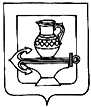 СОВЕТ ДЕПУТАТОВ СЕЛЬСКОГО ПОСЕЛЕНИЯ КУЗЬМИНО-ОТВЕРЖСКИЙ СЕЛЬСОВЕТ ЛИПЕЦКОГО МУНИЦИПАЛЬНОГО РАЙОНА ЛИПЕЦКОЙ ОБЛАСТИ РОССИЙСКОЙ ФЕДЕРАЦИИСороковая сессия шестого созываРЕШЕНИЕ22 сентября 2022 года                                                                                      № 127О внесении изменений в План мероприятий по ремонту автомобильных дорог местного значения в населенных пунктах сельского поселения Кузьмино-Отвержский сельсовет Липецкого муниципального района на 2021-2023 годы, утвержденное решением Совета депутатов сельского поселения Кузьмино-Отвержский сельсовет Липецкого муниципального района Липецкой области Российской Федерации от 25.06.2021 № 55   Рассмотрев представленные администрацией сельского поселения Кузьмино-Отвержский сельсовет Липецкого муниципального района Липецкой области Российской Федерации изменения в План мероприятий по ремонту автомобильных дорог местного значения в населенных пунктах сельского поселения Кузьмино-Отвержский сельсовет Липецкого муниципального района на 2021-2023 годы, утвержденное решением Совета депутатов сельского поселения Кузьмино-Отвержский сельсовет Липецкого муниципального района Липецкой области Российской Федерации от 25.06.2021 № 55, руководствуясь Уставом сельского поселения Кузьмино-Отвержский сельсовет Липецкого муниципального района Липецкой области Российской Федерации, и учитывая решения постоянных депутатских комиссий, Совет депутатов сельского поселения Кузьмино- Отвержский сельсоветРЕШИЛ:1. Внести изменения в План мероприятий по ремонту автомобильных дорог местного значения в населенных пунктах сельского поселения Кузьмино-Отвержский сельсовет Липецкого муниципального района на 2021-2023 годы, утвержденное решением Совета депутатов сельского поселения Кузьмино-Отвержский сельсовет Липецкого муниципального района Липецкой области Российской Федерации от 25.06.2021 № 55 (согласно приложению).2. Направить изменения в План мероприятий по ремонту автомобильных дорог местного значения в населенных пунктах сельского поселения Кузьмино-Отвержский сельсовет Липецкого муниципального района на 2021-2023 годы и.о. главы администрации сельского поселения Кузьмино-Отвержский сельсовет Липецкого муниципального района для подписания и обнародования. 	3. Настоящее решение вступает в силу со дня его обнародования.Председатель Совета депутатов сельского поселения Кузьмино-Отвержский сельсовет                                                                               С.Н.ЛапшовПриложение к решению Совета депутатов сельского поселения Кузьмино-Отвержский сельсовет Липецкого муниципального района Липецкой области Российской Федерации от _____________№_____ИЗМЕНЕНИЯв План мероприятий по ремонту автомобильных дорог местного значения в населенных пунктах сельского поселения Кузьмино-Отвержский сельсовет Липецкого муниципального района на 2021-2023 годы1. Внести в План мероприятий по ремонту автомобильных дорог местного значения в населенных пунктах сельского поселения Кузьмино-Отвержский сельсовет Липецкого муниципального района на 2021-2023 годы, утвержденное решением Совета депутатов сельского поселения Кузьмино-Отвержский сельсовет Липецкого муниципального района Липецкой области Российской Федерации от 25.06.2021 № 55 следующие изменения:1) 2023 год изложить в новой редакции:«2023 год».2. Настоящее решение вступает в силу со дня его официального обнародования.И.о. главы сельского поселения Кузьмино-Отвержский сельсовет                                                             Э.М.Серхатлич№ п/пНаименование улицыКатегория работПротяженность, км1д. Копцевы Хутора ул. Изумрудная (соединяет ул. Изумрудная и ул. Елецкая)из грунта в щебень0.3502с. Тюшевка участок дороги, соединяющий ул. Солнечная и ул. Центральная из стальшлак в щебень0.700